Luogo e dataFirma del legale rappresentante dell’organizzazione proponente / Firme dei componenti del gruppo informale__________________________________(Aggiungere le firme di ciascun partecipante in caso di gruppo informale)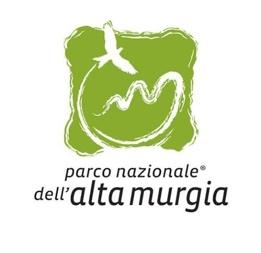 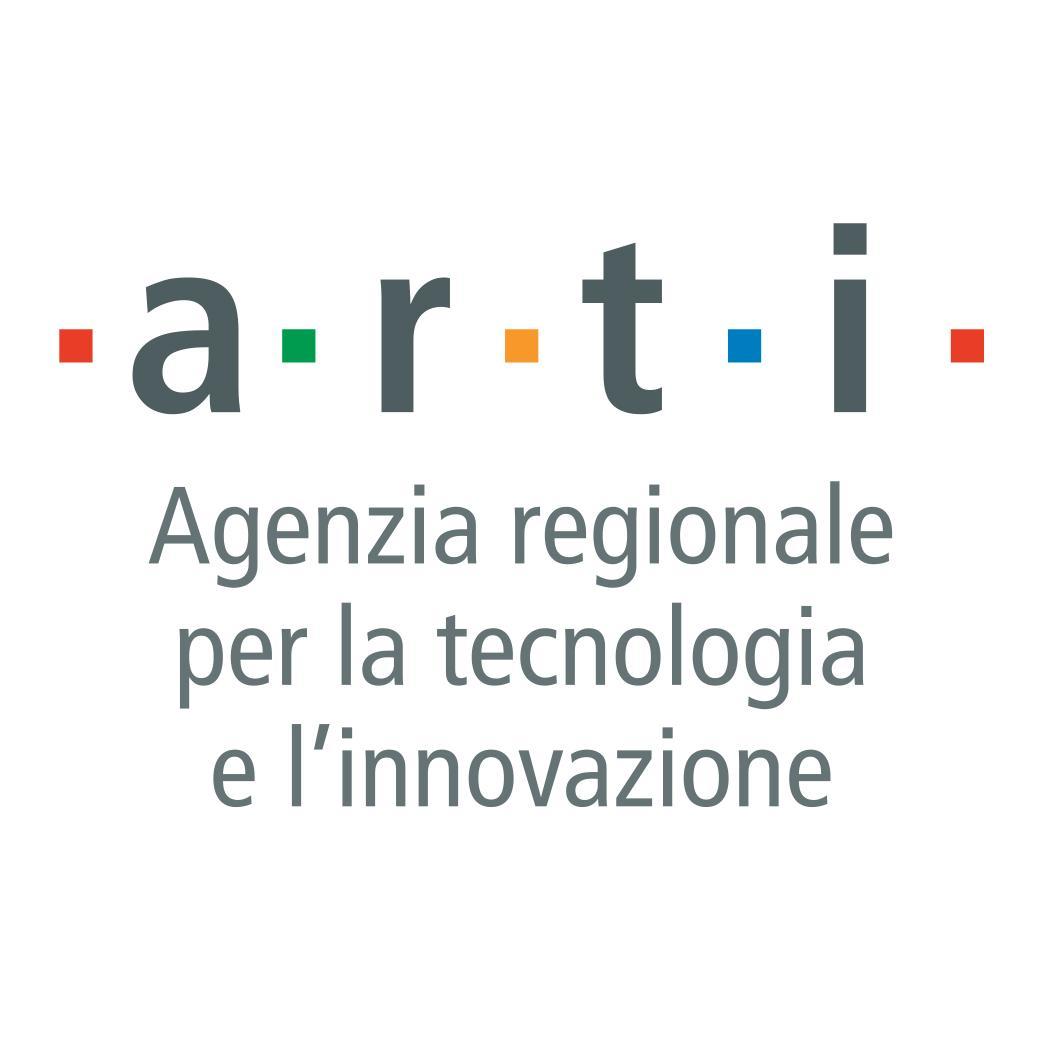 PARCO INNOVAPARCO INNOVAALLEGATO 3PIANO FINANZIARIO Nome Soggetto proponente costituito o a costituirsiTitolo del progettoSPESE PER INVESTIMENTISPESE PER INVESTIMENTISPESE PER INVESTIMENTISPESE PER INVESTIMENTIVoce di spesaVoce di spesaCosto(al netto di IVA qualora l’IVA sia recuperabile dal soggetto beneficiario)AOpere edili, impiantistiche e assimilateOpere edili, impiantistiche e assimilateA.1+A.2+…A.1(specificare dettaglio)(specificare dettaglio)A.2(specificare dettaglio)(specificare dettaglio)A.3(inserire ulteriori righe se necessario)(inserire ulteriori righe se necessario)BArredi, macchinari, attrezzature, beni e impianti di produzioneArredi, macchinari, attrezzature, beni e impianti di produzioneB.1+B.2+…B.1(specificare dettaglio)(specificare dettaglio)B.2(specificare dettaglio)(specificare dettaglio)B.3(inserire ulteriori righe se necessario)(inserire ulteriori righe se necessario)CAutomezzi commercialiAutomezzi commercialiC.1+C.2+…C.1(specificare dettaglio)(specificare dettaglio)C.2(specificare dettaglio)(specificare dettaglio)DProgrammi informatici e softwareProgrammi informatici e softwareD.1+D.2+…D.1(specificare dettaglio)(specificare dettaglio)D.2(specificare dettaglio)(specificare dettaglio)D.3(inserire ulteriori righe se necessario)(inserire ulteriori righe se necessario)ESpese di progettazione tecnica, direzione lavori, servizi di assistenza tecnica a lavori e allestimentiSpese di progettazione tecnica, direzione lavori, servizi di assistenza tecnica a lavori e allestimentiE.1+E.2+…E.1(specificare dettaglio)(specificare dettaglio)E.2(specificare dettaglio)(specificare dettaglio)E.3(inserire ulteriori righe se necessario)(inserire ulteriori righe se necessario)Totale spese per investimentiTotale spese per investimentiTotale spese per investimentiSPESE DI GESTIONESPESE DI GESTIONESPESE DI GESTIONESPESE DI GESTIONEVoce di spesaVoce di spesaCosto(al netto di IVA qualora l’IVA sia recuperabile dal soggetto beneficiario)Costo(al netto di IVA qualora l’IVA sia recuperabile dal soggetto beneficiario)FPersonaleF.1+F.2+…F.1+F.2+…F.1(specificare dettaglio)F.2(specificare dettaglio)F.3(specificare dettaglio)F.4(inserire ulteriori righe se necessario)GMaterie prime, semilavorati, materiali di consumoG.1+G.2+…G.1+G.2+…G.1(specificare dettaglio)G.2(specificare dettaglio)G.3(specificare dettaglio)HLocazione di locali e noleggio di beniH.1+H.2+…H.1+H.2+…H.1(specificare dettaglio)H.2(specificare dettaglio)H.3(specificare dettaglio)IUtenzeI.1+I.2+…I.1+I.2+…I.1(specificare dettaglio)I.2(specificare dettaglio)I.3(specificare dettaglio)LCanoni ed abbonamenti  (banche dati, servizi software, servizi cloud, registrazione domini, servizi di posizionamento su motori di ricerca, campagne di web marketing, ecc.)L.1+L.2+…L.1+L.2+…L.1(specificare dettaglio)L.2(specificare dettaglio)L.3(specificare dettaglio)MServizi di comunicazione e marketingM.1+M.2+…M.1+M.2+…M.1(specificare dettaglio)M.2(specificare dettaglio)M.3(specificare dettaglio)NServizi specialisticiN.1+N.2+…N.1+N.2+…N.1(specificare dettaglio)N.2(specificare dettaglio)Totale spese di gestioneTotale spese di gestione1CONTRIBUTO PUBBLICO RICHIESTO30.000,002CO-FINANZIAMENTO PRIVATO (5% del contributo pubblico richiesto)1.500,00COSTO TOTALE DEL PROGETTO (1+2)COSTO TOTALE DEL PROGETTO (1+2)31.500,00